Školní parlament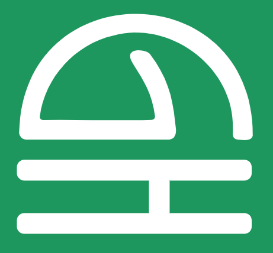 při Gymnáziu, Havířov-Podlesí, p. o.Zápis z listopadové schůze školního parlamentu dne 3.11.2022Schůze se zúčastnilo 14 zástupců, všechny třídy měly dohromady 18 hlasů. Docházka byla evidována.Schůzi vedl Filip Blažek, 7.A.Na začátku této schůze členové Školního parlamentu (dále jen ŠP) shrnuli akci Halloween:Akce se velmi povedla, spolužáci byli spokojení.Zástupci byli informováni o výsledcích: 1. místo – 1.B4, 2. místo – 1.A4, 3. místo – 5.AČlenové ŠP dořešili organizaci akce No Backpack Day (Den bez batožin):Akce je naplánována na 11. listopadu (pátek).Je to den, kdy se věci a pomůcky do školy nosí v předmětech, které nejsou batohy. Tato „akce“ není soutěž, je to jen pro pobavení.Plakáty připraví Beata Mizerová, 1.A, plakáty rozvěsí 1.A.Členové ŠP řešili oslavu svátku sv. Mikuláše:HLASOVÁNÍ – 18 pro, 0 proti, 0 se zdrželi hlasování.Akce je naplánována na 5. prosince (pondělí), datum se nemá oznamovat.Po třídách by měly chodit maturitní ročníky.Domluví se odměny (pro hodné i pro zlobivce), např. bonbony, perníky, brambory atd.Přístup ke kostýmům má: Václav Mazuch z 1.B4, Anežka Bӧhmová z 4.A, Aneta Fochlerová z 4.A.Mikuláši seženou od třídních učitelů seznam zlobivců. Posledním tématem této schůze byl charitativní koncert:Koncert je naplánován na 15.12. (čtvrtek), asi od 17:30 do 18:00 (čas bude upřesněn).Organizuje ho Mgr. Petr Špalek v prostorech ZUŠ Leoše Janáčka.Peníze ze vstupného vybírá ADRA, kterou kontaktuje Filip Blažek 7.A. Peníze ze vstupu budou darovány na pomoc dítěti se zdravotním postižením.Organizační výbor zavolá do organizace ADRA a zeptá se, kdo přijde, na koho vybíráme peníze a zdali budou chtít pronést pár slov na koncertě.Plakát připraví Anežka Bӧhmová, 4.A a Aneta Fochlerová, 4.A.Na pozici moderátora se nabídl Václav Mazuch, 1.B4.S organizací pomůžou Natálie Zacharová, 3.A a Adéla Blažková, 3.A.Další schůze Školního parlamentu je naplánována na 1. prosince (čtvrtek) na 14:00. Budou se řešit Vánoce.Zapsali Beata Mizerová, 1.A a Milan Kolář, 8.A dne 3.11.2022